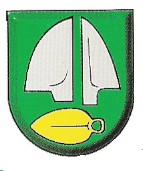 Z Á P I S N I C A zo zasadnutia Obecného zastupiteľstvaV SILADICIACHDŇA: 02.05.2018 Prítomní: podľa prezenčnej listiny ( príloha č. 1)Poslanci: Ing. Janka Antalová, Pavol ŠimonákOspravedlnení poslanci: Peter Lančarič, Ing. Zuzana Nosková , Peter Varga, Vladimír Hábel, Jozef TrnovecProgram: súčasťou zápisnice ( Pozvánka, príloha č. 2)Zapisovateľka: Zuzana Jurišová1.2..BOD: Otvorenie zasadnutia, určenie zapisovateľa a overovateľovZastupiteľstva sa zúčastnili len 2 poslanci. Na poslednú chvíľu sa ostatní poslanci ospravedlnili.Starosta skonštatoval, že poslanci OZ nie sú uznášaniaschopní a po 15 minútach ukončil zasadnutie OZ.Starosta obce poďakoval prítomným za účasť a ukončil zasadnutie OZ.Zapísala: Zuzana Jurišová dňa:02.05.2018    ..............................                                                                 ...............................                                                          Róbert Repka, starosta obce , 02.05.2018                                                               